Dear Rubi mam,             i am a student of 3rd professional
(part-2) MBBS of Calcutta national medical college and hospital. i am
a recipient of  MUKTI TSS scholarship. This winter when you came in
MUKTI office, i couldn't meet with you. I am very sorry for that
because it was just few days before of my 3rd professional(part-1)
MBBS exam.i hope you will forgive me. I am very lucky to get you as my
sponsor. for your helping hand, i am able to continue my study without
obstacles.  Many many thanks to you.                          your's
faithfully,                 partha GhoshFeb 15 (3 days ago)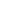 